Всероссийская робототехническая олимпиада 2014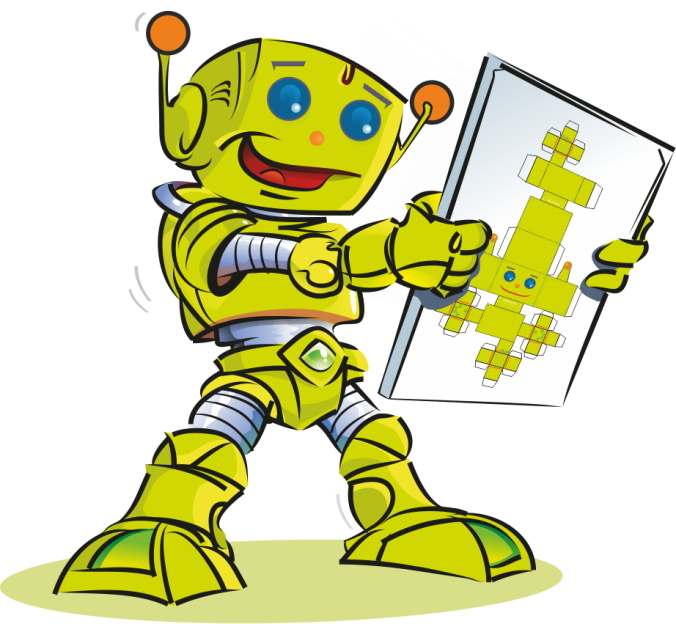 «Освоение Марса»Робот «Марсоход Opportunity»Команда «Марсоход Opportunity»ОДО Высший колледж информатики НГУ  Творческая категория: Тема «Роботы и космос» Оператор 1:Грачев Константин 7 кл. Оператор 2: Дмитриев Максим 7кл. Оператор 3:  Синицын Семён 6кл. Руководители : Голкова Наталия Викторовна			Воробьёва Наталья Юрьевнаг. Новосибирск2014 г.История В недалёком будущем на Марс отправится экспедиция по освоению и исследованию красной планеты. На роботизированной станции может обитать не более шести человек. Этого экипажа достаточно для исследования. Станция оснащена : умным манипулятором с контейнерами (он может распознавать образцы породы и сортировать их), аппаратурой для измерения температуры, мощным локатором для связи с Землёй и системой сканирования местности для объезда  препятствий. Аппарат получился таким огромным, что диаметр одного колеса больше роста четырёх человек.Цель проекта :Сконструировать робота типа ROVER несущего на себе манипулятор для исследования Марса и запрограммировать.Этапы разработки :Сконструировали шести колёсного робота с полной зависимой подвеской и четырьмя приводными колёсами.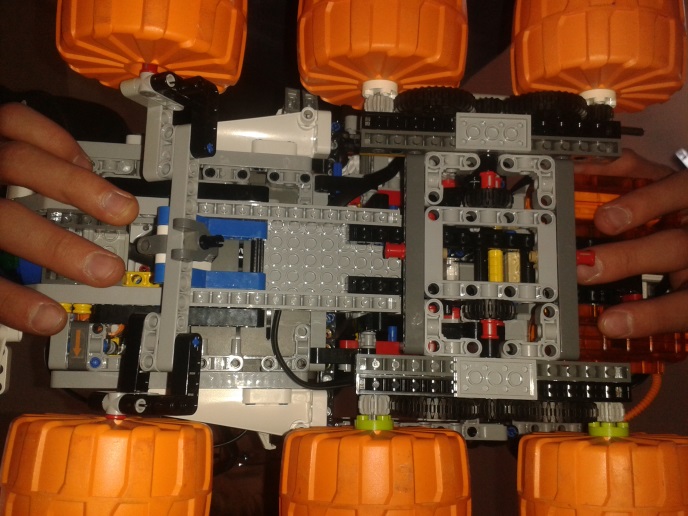 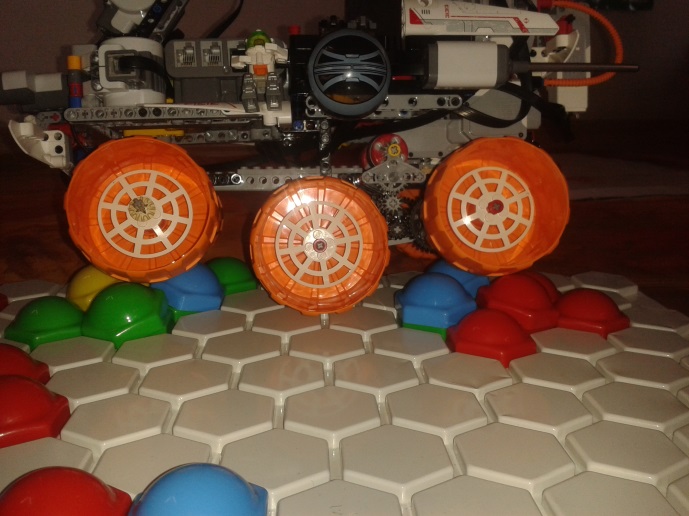 Поставили на основу два контейнера для образцов.Измерили оставшееся расстояние и по расчётам сконструировали основу для манипулятора.Собрали манипулятор с использованием червячной-телескопической передачи.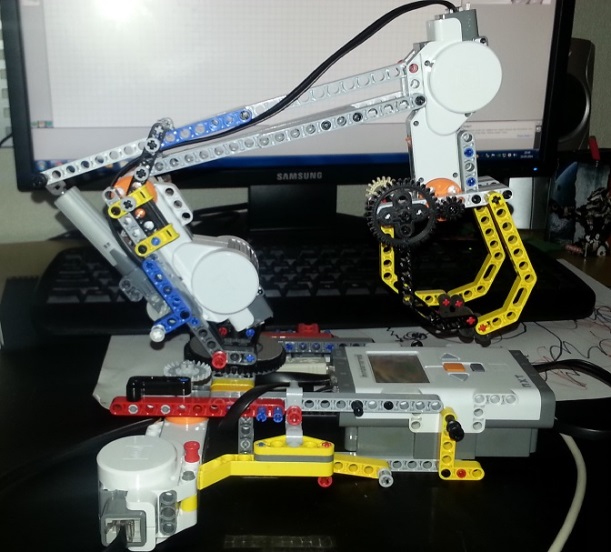 Прикрепили блок EV3 на заднюю часть корпуса. Установили датчики : Цвета, Температуры, Расстояния. Прикрепили локатор на среднем сервомоторе.И всё запрограммировали.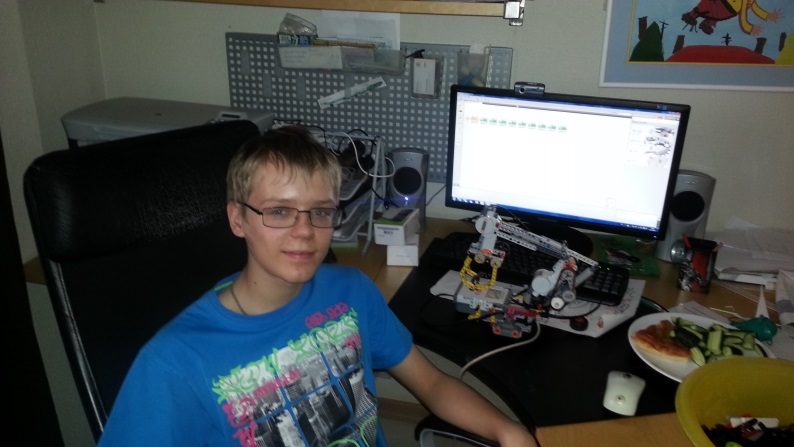 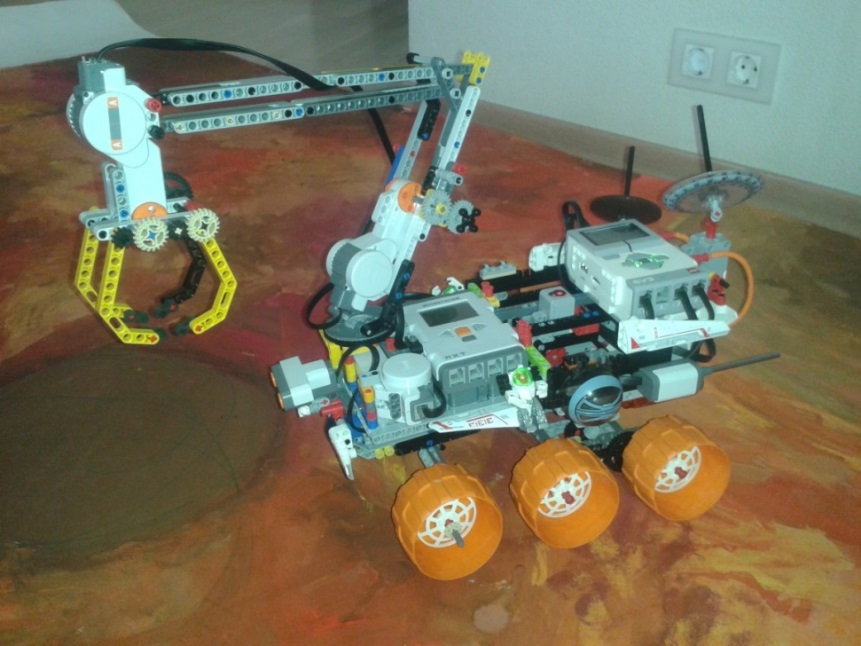 Принцип действияРобот на базе процессора EV3 , обладающий полной зависимой подвеской , будет пробираться через горный рельеф к погрузочной станции . Потом манипулятор (NXT) находящийся на основе с полной зависимой подвеской  начинает свою программу. Он поднимает горную породу и начинает сортировать астероиды в разные контейнеры в карьере . Потом РОВЕР возвращается на базу .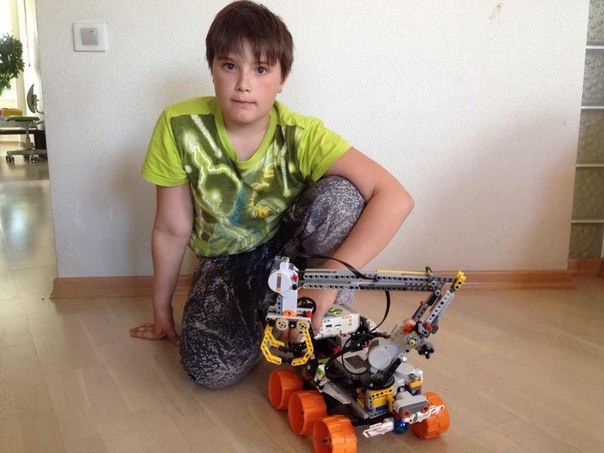 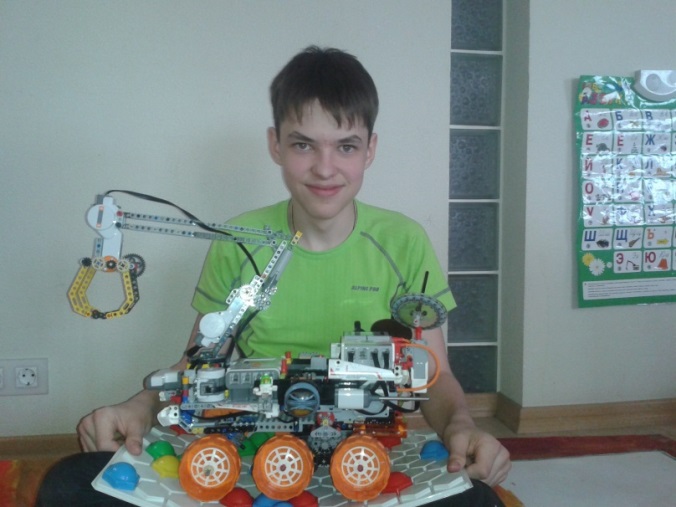 Программа для манипулятора: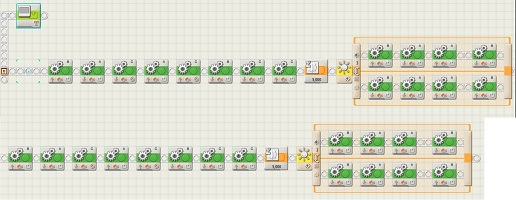 Технические характеристикиРОВЕРА :Длина: 38 см ; Ширина: 24 см ; Высота (с манипулятором): 33 см ; Блок EV32 больших сервомотора1 средний сервомоторДатчик температурыДатчик расстоянияИнфракрасный датчикПультМАНИПУЛЯТОРА :Блок NXT3 больших сервомотораДатчик цвета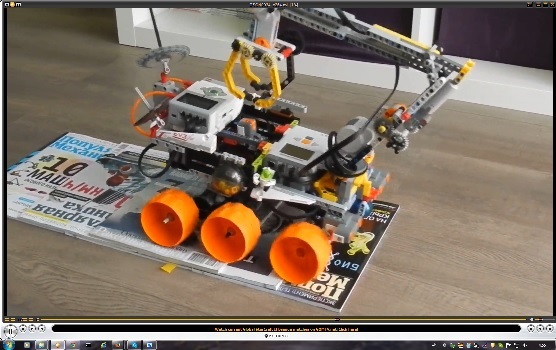 